MEJORA DE LA CONVIVENCIA – DINÁMICAS DE GRUPOCÍRCULOS DIALÓGICOS                                                                          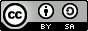 Planteamiento del Caso.El grupo de 2º ESO está bastante alterado. El grupo ha cambiado en este curso respecto del año anterior. La marcha del alumno repetidor en este primer trimestre, la llegada de dos alumnos nuevos ambos provenientes de la zona, pero con historiales escolares y familiares diferentes y la repetición de cinco alumnos, ha hecho que el grupo tenga que volver a reestructurarse y a cambiar de roles adquiridos anteriormente.En estos meses, muchas han sido las intervenciones realizadas por parte de la tutora, tanto en dinámicas de grupo para conocerse, como para volver a reubicarse en el nuevo grupo. Sin embargo, no parecen encontrar su sitio y se está estableciendo papeles no adecuados en algunos alumnos.Desarrollo de la Intervención:El primer paso es establecer un punto de inicio junto con la tutora y profesora especialista – PT y jefa de estudios. Entre todas, comentamos la necesidad de abordar varios aspectos:Reasignación de roles en el grupo.Validación de perfiles adecuados para el buen funcionamiento de la clase.No permitir que los alumnos se guíen por imágenes erróneas de los demás y prejuzguen lo que se dice o se supone.Empoderar a aquellos alumnos que no están teniendo comportamientos adecuados, haciendo fuertes sus puntos más débiles.Para poder llevar a cabo la tarea, se plantean con ellos diversas actividades / dinámicas de grupo, entre las que destacamos:Dinámica para romper el hielo, crear un ambiente distendido y de cooperación.Dinámica de conocimiento de los compañeros.Dinámica para expresar sus sentimientos, sus pensamientos, sus intereses, …Dinámica de mejorar el clima en clase:Pese a que la tutora ya ha realizado actividades a lo largo de estos meses, es la primera vez que entramos en clase y no por motivos puramente escolares (comportamiento, revisión de instalaciones, …) por lo tanto los alumnos parecen expectantes ante nuestra visita.Sin explicar nada y aprovechando la forma en la que los alumnos están ubicados en el aula, se les reparte un trozo de papel a cada uno. Los alumnos se muestran inquietos y expectantes. No saben qué tienen que hacer, incluso alguno de ellos sospecha la posibilidad de escribir alguna nota correctiva para las familias. Les indicamos que en la hoja entregada han de dibujar a una persona. No especificamos si es hombre o mujer, si está sentado o cómo tienen que dibujarlo.  Los alumnos están sorprendidos y miran a su alrededor sin comprender el motivo de esta actividad.Una vez que tenemos la atención conseguida de todos los alumnos y se hace el silencio y empiezan a dibujar, se les dice que pasen el dibujo a su compañero que tienen a su lado derecho. El desconcierto se nota en la cara y se oyen los comentarios de los alumnos, algunos preguntan cómo deben continuar, … pero se les dice que es una actividad individual y no se puede hablar.Una vez que todos vuelven a centrarse en el nuevo dibujo, se les vuelve a indicar que cambien nuevamente a su compañero de la derecha. Los alumnos ya empiezan a mirarse, alguno se ríe y otros dicen no entender nada, sin embargo, nadie protesta y empieza a verse hombros relajados.Se repite el cambio de dibujo hasta que finalmente llega a su primer dibujante. A lo largo de la actividad, el ambiente se ha vuelto distendido, se han soltado los nervios, se oyen risas comunes, miradas cómplices entre todos, nadie está en silencio y todos reciben comentarios del resto. La actividad ha llegado a su fin. Hemos conseguido que el ambiente estuviera totalmente relajado para realizar cualquier tarea. Han sido conscientes de que el dibujo que finalmente ha llegado a sus manos, nada tiene que ver con el iniciado por ellos, la realidad ha superado la perspectiva inicial, no hay malas intenciones y no se supone nada de lo realizado.Analizamos entre todos, estos aspectos y lo llevamos a nuestro terreno. No podemos suponer nada si no lo conocemos previamente.Lo que sabemos de antes, puede que no nos sirva hasta que realmente lo necesitemos. No podemos anticipar, ni prejuzgar.Se trabaja mejor cuando el ambiente está relajado y distendido.Cuando no existen recriminaciones entre los compañeros, el trabajo y las relaciones mejoran.El grupo funciona por las aportaciones de todos, y en nuestro caso, todos han colaborado en la consecución del objetivo.Al finalizar la actividad, coincide que la clase termina y empieza el recreo. Es el primer día que salen todos juntos y riéndose de la clase. Ha sido una tontería, pero les ha dado a todos un motivo para hablar.El próximo día esto nos facilitará el trabajo, la explicación o simplemente mejorará las relaciones con ellos.